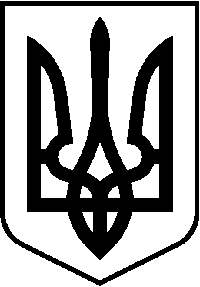                          МІНІСТЕРСТВО ОСВІТИ І НАУКИ УКРАЇНИЗАСТАВНІВСЬКИЙ  ЗАКЛАД ЗАГАЛЬНОЇ СЕРЕДНЬОЇ ОСВІТИ  І-ІІІ СТУПЕНІВ59400,  м. Заставна, вул. Незалежності, 112 а  т.2-13-54, zastzosh.i.uaНАКАЗ31.08.2022 р.                                                                      	    №м. ЗаставнаПро організацію і ведення цивільного захисту у закладіВідповідно до вимог Кодексу цивільного захисту України від 02.10.2012, №5403-VI, Постанови КМ України № 11 від 09.01.2014 «Про затвердження Положення про єдину державну систему цивільного захисту», з метою забезпечення планування та виконання заходів цивільного захисту, здійснення заходів щодо попередження та реагування на надзвичайні ситуації, організації і проведення евакуаційних заходів та підготовки працівників до дій у надзвичайних ситуаціяхНАКАЗУЮ:	1. Призначити заступником керівника цивільного захисту - заступника директора  школи з навчально -виховної роботи Матейчук М.Г.2. Створити комісію з питань надзвичайних ситуацій у складі 7 осіб (додаток 1) для координації діяльності сил ЦЗ, пов'язаної з запобіганням виникненню надзвичайних ситуацій, реагування при їх виникненні, а також здійснення заходів щодо захисту працівників та учнів, Головою комісії з питань надзвичайних ситуацій є директор закладу.	 3. Призначити відповідальну особу з питань цивільного захисту школи –  директора школи  для повсякденного керівництва, організації та планування заходів цивільного захисту – вчителя предмета «Захист України» 	4. Призначити відповідальну особу з питань евакуації - заступника директора з НВР Матейчук М.Г. для планування, організації і проведення евакуаційних заходів. 5. Керівнику цивільного захисту Бачинській Н.А.  розробити та затвердити Інструкцію щодо дій персоналу школи у разі загрози або виникнення надзвичайних ситуацій.6. Відповідальній особі з питань евакуації Матейчук М.Г.  розробити та подати на затвердження план евакуації працівників та учнів школи на випадок виникнення надзвичайних ситуацій.	7. Заступнику керівника цивільного захисту Матейчук М.Г. розробити функціональні обов’язки посадових осіб та визначені законодавчими  актами документи з організації цивільного захисту школи та подати на затвердження. 	8. Для безпосереднього управління аварійно-рятувальними, евакуаційними та іншими невідкладними роботами при виникненні надзвичайної ситуації обов’язки керівника робіт з ліквідації наслідків надзвичайних ситуацій покладаються на керівника цивільного захисту школи.9. Для проведення робіт по локалізації та ліквідації осередків загорання у випадку їх виникнення створити у школі добровільне формування пожежогасіння у складі 3 осіб (додаток 2). Керівником формування призначити вчителя фізичної кудьтури Козарійчука М.М.10. Наказ довести до виконавців під розпис.	11. Контроль за виконанням даного наказу залишаю за собою.     Директор ЗЗСО			      Надія БАЧИНСЬКА         З наказом ознайомлені:                                                           Матейчук М.Г.                                         Микитей С.В.                                         Жварич М.М.                                         Черній С.В.                                         Козарійчук М.М.                                         Віщук О.І..                                                                                                                            Додаток № 1                                                                                                            до наказу директора  ЗЗСО                                                                                                                                          №    від 31.08.2022 р.                                                     Склад                   комісії з питань надзвичайних ситуацій 1. Голова комісії - директор школи Бачинська Н.А.2. Заступник голови комісії з питань НС - заступник директора  з    навчально-виховної роботи – Матейчук М.Г.3. Секретар комісії –заступник директора з виховної роботи  Микитей С.В. 4. Члени комісії:- Заступник директора з господарської частини –Жварич М.М.- Вчитель предмета «Захист України» - Черній С.В.- медична сестра школи – Віщук О.І.	-вчитель фізкультури - Козарійчук М.М.